Taste 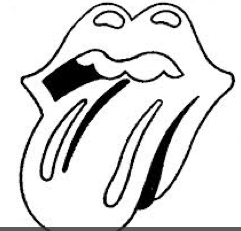 Hear 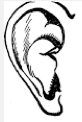 Smell 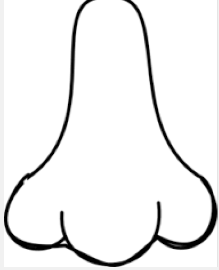 